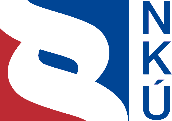 Kontrolní závěr z kontrolní akce18/17Majetek a peněžní prostředky státu vynakládané na pořizování a distribuci výstroje příslušníků Armády České republikyKontrolní akce byla zařazena do plánu kontrolní činnosti Nejvyššího kontrolního úřadu (dále také „NKÚ“) na rok 2018 pod číslem 18/17. Kontrolní akci řídil a kontrolní závěr vypracoval člen NKÚ RNDr. Petr Neuvirt.Cílem kontroly bylo prověřit, zda Ministerstvo obrany (dále také „MO“) hospodaří s majetkem a peněžními prostředky státu souvisejícími s pořizováním a distribucí výstroje příslušníků Armády České republiky (dále také „AČR“) v souladu s právními předpisy a způsobem naplňujícím oprávněné potřeby Armády České republiky.Kontrola byla prováděna u kontrolované osoby v období od srpna 2018 do února 2019.Kontrolovaným obdobím byly roky 2015 až 2017, v případě věcných souvislostí i období předcházející a následující.Kontrolovaná osoba:Ministerstvo obrany.
Kolegium   NKÚ   na svém VII. jednání, které se konalo dne 20. května 2019,schválilo   usnesením č. 7/VII/2019kontrolní   závěr   v tomto znění: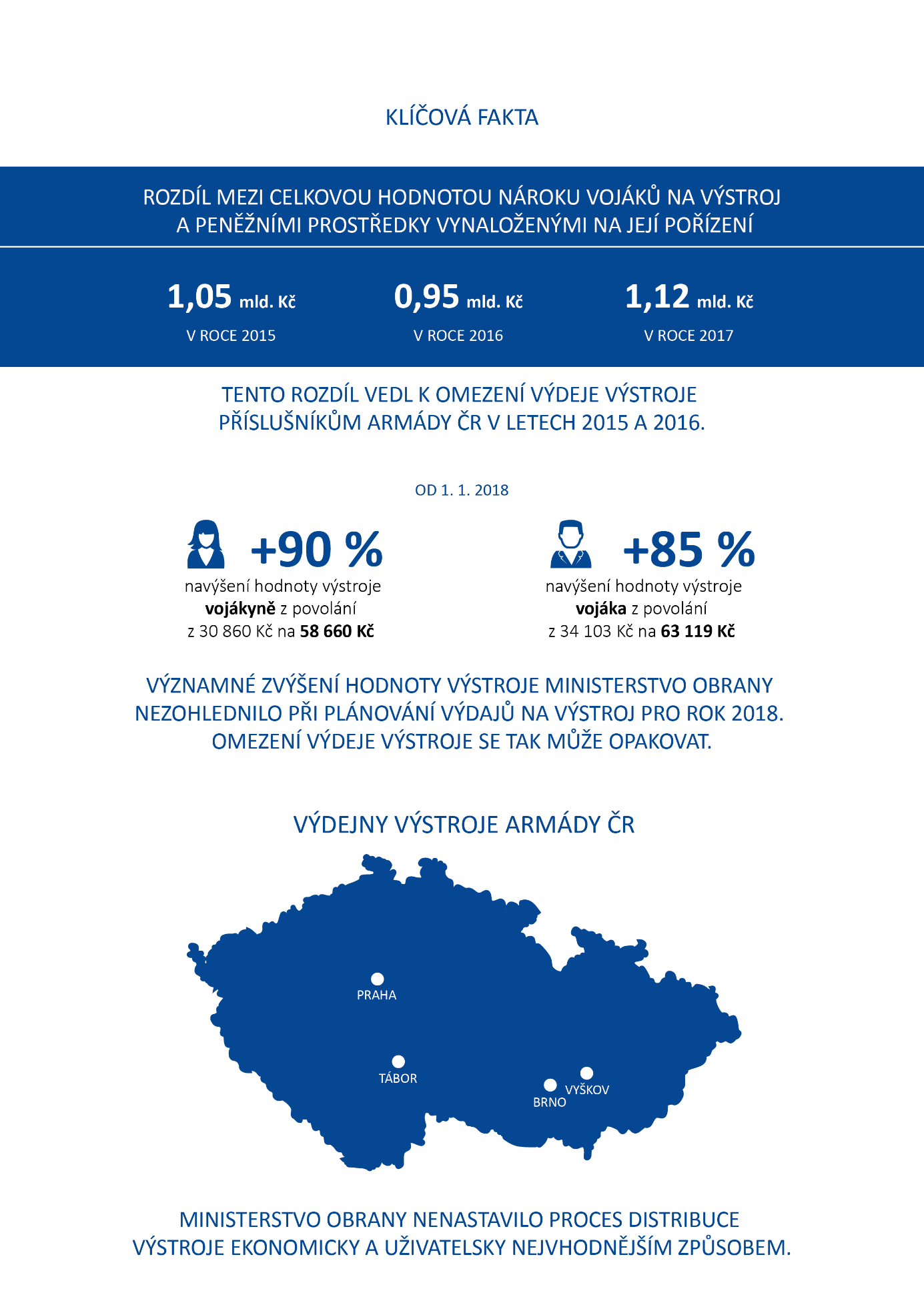 I. Shrnutí a vyhodnoceníNKÚ provedl u MO kontrolu hospodaření s majetkem a peněžními prostředky státu souvisejícími s pořizováním a distribucí výstroje příslušníků AČR. Zaměřil se zejména na plánování potřeb výstroje příslušníků AČR a distribuci výstroje mezi příslušníky AČR. Dále na kontrolním vzorku prověřoval soulad pořizování výstroje s právními předpisy.Celkové vyhodnoceníMO při pořizování a distribuci výstroje nenaplňovalo v kontrolovaném období potřeby příslušníků AČR. MO muselo v letech 2015 a 2016 vzhledem k nízkým skladovým zásobám výstroje regulovat výdej výstroje příslušníkům AČR.  Peněžní prostředky vynaložené na zajištění výstroje v letech 2015 až 2017 neodpovídaly výstrojním potřebám AČR. V roce 2018 přijalo MO nový výstrojní předpis, který významně navýšil hodnotu základní výstroje příslušníků AČR. MO při plánování pořizování a obměny výstroje a při přípravě rozpočtu na rok 2018 toto navýšení nezohlednilo. MO přitom disponovalo údaji, na jejichž základě mohlo pořizování a obměnu výstroje efektivně plánovat. V následujících letech se tak regulace výdeje výstroje i vzhledem k rostoucímu počtu příslušníků AČR může opakovat. Výstroj příslušníků AČR je přitom základním předpokladem řádného a bezpečného výkonu jejich služby. Systém distribuce výstroje mezi příslušníky AČR je zastaralý a neodpovídá současným technickým možnostem. Změnu systému distribuce výstroje zvažovalo MO již v roce 2004. MO však do doby ukončení kontroly plánované projekty nerealizovalo. Pořizování výstroje realizovalo MO v souladu s právními předpisy.Celkové vyhodnocení vyplývá z následujících skutečností:Rozdíl mezi hodnotou výstroje, na kterou mají příslušníci AČR v průběhu jednoho roku nárok, a peněžními prostředky vynaloženými MO na pořízení výstroje činil 1 048 mil. Kč v roce 2015, 948 mil. Kč v roce 2016 a 1 123 mil. Kč v roce 2017.Nízké skladové zásoby některých položek výstroje vedly v letech 2015 a 2016 k regulaci výdeje výstroje příslušníkům AČR. V důsledku regulace došlo k omezení výdeje výstroje a příslušníci AČR si nemohli obměňovat a pořizovat výstroj tak, jak stanovil výstrojní předpis MO. Zavedením výstrojních regulací porušilo MO povinnost stanovenou ustanovením § 59 odst. 1 zákona č. 221/1999 Sb., neboť příslušníkům AČR nezajistilo vhodné podmínky pro řádný a bezpečný výkon služby. Hodnota základní výstroje do konce roku 2017 činila 34 103 Kč u vojáka z povolání a 30 860 Kč u vojákyně z povolání. Přijetím nového výstrojního předpisu s účinností od 1. 1. 2018 se zvýšila na 63 119 Kč (85% navýšení) u vojáka z povolání a 58 660 Kč (90% navýšení) u vojákyně z povolání. Peněžní prostředky plánované na pořízení výstroje v roce 2018 ve střednědobém plánu však MO oproti roku 2017 navýšilo pouze o 31 %. Schválený rozpočet na pořízení výstroje v roce 2018 byl dokonce o 16 % nižší než v roce 2017. V následujících letech tak hrozí opakování regulace výdeje výstroje. MO eviduje a sleduje údaje, na základě kterých lze plánovat pořizování výstroje tak, aby odpovídalo potřebě obměny výstroje stávajících příslušníků AČR a vystrojování nových příslušníků AČR. Ve vnitřních předpisech nemá MO upraveny postupy pro případ, že skladové zásoby určité výstrojní součástky dosáhnou nízkého stavu. Realizace pořizování výstroje v kontrolovaném období nereflektovala výstrojní potřeby, což vedlo k výše uvedené regulaci výdeje výstroje (viz bod 2.).V případě stavu ohrožení státu nebo válečného stavu (dále souhrnně označovaných jako krizové stavy) zabezpečuje MO vymezené výstrojní součástky formou mobilizačních dodávek na základě zákona č. 241/2000 Sb. Pro krizové stavy má MO ve vnitřních předpisech dále nastaven systém udržování skladových zásob. V době kontroly stav skladových zásob výstroje pro krizové stavy odpovídal stanoveným vnitřním předpisům. MO má zpracované plány a postupy k zajištění výstroje v krizových stavech. Výstroj je mezi vojáky distribuována prostřednictvím čtyř výdejen součástek naturálního odívání (dále také „výdejny“). MO nemělo nastaven proces distribuce výstroje příslušníkům AČR tak, aby minimalizovalo výdaje a úkony spojené s distribucí výstroje. Vojáci do výdejen jezdí v rámci služebních cest a MO jim hradí cestovní náklady a náhradu stravy. MO výši těchto nákladů nesleduje. Vojáci nemají možnost si výstroj ve výdejnách zamluvit, a může tak docházet k situacím, kdy požadovaná výstroj není při návštěvě vojáka ve výdejně k dispozici. MO zvažuje již od roku 2004 změnu systému distribuce (např. se jednalo o projekt Outsourcing vystrojování rezortu MO či E-obchod), plánované projekty však do doby ukončení kontroly nerealizovalo. NKÚ doporučuje provedení podrobné analýzy možných řešení, na základě které MO vybere ekonomicky a uživatelsky nejvhodnější způsob distribuce výstroje.Kontrolou bylo prověřeno pořízení výstroje v celkové hodnotě 747 833 684 Kč. Kontrolován byl soulad pořízení výstroje s právními předpisy a výdej výstroje vojákům. Kontrolou nebyly zjištěny nedostatky.II. Informace o kontrolované oblastiMinisterstvo obrany a Armáda České republikyMinisterstvo obrany je podle zákona č. 2/1969 Sb. ústředním orgánem státní správy České republiky (dále také „ČR“) zejména pro zabezpečování obrany ČR, řízení AČR a správu vojenských újezdů. Podle ustanovení § 13 zákona č. 219/1999 Sb. je AČR základem ozbrojených sil a organizačně se člení na vojenské útvary a vojenská zařízení. Součástí MO je i Generální štáb AČR, který zabezpečuje podle ustanovení § 7 zákona č. 219/1999 Sb. velení AČR. Úkoly AČR jsou uvedeny v § 9, § 10 a části třetí tohoto zákona. Jedná se např. o přípravu k obraně ČR, úkol bránit ji proti vnějšímu napadení, spolupracovat s cizími ozbrojenými silami na základě mezinárodních smluv atd. Svěřené úkoly může AČR plnit pouze za předpokladu, že využívá vhodně zařízené a fungující základny, potřebná výcviková zařízení a příslušné technické a materiální zabezpečení, do kterého spadá i výstroj.Dle ustanovení § 2 odst. 5 zákona č. 219/1999 Sb. je příslušníkem ozbrojených sil jen voják v činné službě. Podle ustanovení § 2 odst. 1 zákona č. 221/1999 Sb. je vojákem z povolání (dále také „voják“) občan, který vojenskou činnou službu vykonává jako svoje zaměstnání. Pro doplňování ozbrojených sil je pak dle ustanovení § 1 odst. 7 zákona č. 585/2004 Sb. určena záloha ozbrojených sil, jejíž částí je aktivní záloha, která je tvořena na základě tohoto zákona (dále také „voják v aktivní záloze“). Příslušníkem AČR je pro účely kontrolního závěru nazýván voják z povolání a voják v aktivní záloze.Přehled počtu příslušníků AČR v podřízenosti náčelníka Generálního štábu AČR je uveden v tabulce č. 1.Tabulka č. 1 – Počty příslušníků AČR v podřízenosti náčelníka Generálního štábu AČRZdroj: informace MO – skutečné počty, Koncepce výstavby AČR 2025 – plánované počty.Výstrojní náležitosti a vojenská výstrojDle ustanovení § 91 zákona č. 221/1999 Sb. má voják nárok na výstrojní náležitosti. Výstrojními náležitostmi se rozumí vojenská výstroj a služby, které se bezplatně poskytují k zabezpečení povinnosti vojáka nosit vojenský stejnokroj. Pokud nelze poskytnout výstrojní náležitosti, má voják nárok na náhradu v penězích. Dle ustanovení § 19 zákona č. 45/2016 Sb. má voják v aktivní záloze, který je ve službě, nárok na bezplatnou výpůjčku vojenské výstroje. Dle ustanovení § 2 odst. 7 zákona č. 219/1999 Sb. tvoří vojenskou výstroj oděv, prádlo, obuv a jiná výbava vojáka v činné službě (dále také „výstroj“) nutná k výkonu služby, k zabezpečení výcviku a plnění jeho úkolů. Vojenský stejnokroj tvoří stanovené součástky vojenské výstroje (dále také „výstrojní součástka“) určené pro jednotné vystrojení, které jsou charakterizovány barvou, střihem, odznaky, rukávovými znaky a hodnostním označením.Zabezpečení výstrojních náležitostí upravuje vyhláška č. 266/1999 Sb. Dle ustanovení § 13 odst. 1 této vyhlášky se výstrojní náležitosti zabezpečují výdejem vojenské výstroje a bezplatnými službami nebo náhradami v penězích. Vojákům se výstroj vydává z části do jejich vlastnictví, vojákům v aktivní záloze je výstroj poskytnuta na základě smlouvy o výpůjčce. Výstroj se vydává ve formě základní výbavy. Základní výbavu tvoří oděv, prádlo, obuv a jiná výbava vojáka nutná k výkonu služby, k zabezpečení výcviku a plnění jeho úkolů. Dle ustanovení § 20 uvedené vyhlášky je dle potřeby vojáka prováděna obměna výstroje, a to u výstroje, která přechází do vlastnictví vojáka. K zabezpečení jednotného postupu při vystrojování vojáků, vojáků v aktivní záloze, žáků vojenské střední školy a k poskytování výstroje občanským zaměstnancům stanovilo MO rozsah základní výstroje v NVMO č. 40/2009 Věstníku MO, od 1. 1. 2018 v NVMO č. 58/2017 Věstníku MO (dále také „výstrojní předpis“). Novým výstrojním předpisem zvýšilo MO hodnotu základní výstroje vojáka, resp. vojákyně. Ke zvýšení hodnoty základní výstroje došlo především tím, že MO zvýšilo rozsah výstrojních součástek v základní výstrojní normě.Normativní nárok příslušníka AČR na výstroj je definován výše uvedenými právními předpisy a vnitřními předpisy MO.Výstrojní bodyDle ustanovení § 13 odst. 3 vyhlášky č. 266/1999 Sb. je k pořízení a obnově vojenské výstroje vojákům zřízeno elektronické konto měsíčních výstrojních náležitostí (dále jen „elektronické konto“). V elektronickém kontě jsou evidovány výstrojní body, za které si voják obměňuje výstroj. Při odběru výstrojní součástky za výstrojní body je hodnota této součástky v bodech vojákovi z konta odečtena. Vystrojované skupiny, výstrojní náležitosti ve výstrojních bodech a v českých korunách, výše náhrady v penězích, organizační opatření k výdeji a vyplácení výstrojních náležitostí stanovuje normativní výnos MO (dále také „NVMO“) č. 125/2014 Věstníku MO. Krizové stavyV případě vyhlášení krizových stavů bude počet vojáků z povolání a vojáků v aktivní záloze navýšen povoláním způsobilých občanů do mimořádné vojenské služby. K řádnému výkonu této služby by měla být pro každého vojáka v mimořádné službě zabezpečena potřebná výstroj, což má plně v gesci MO. Požadavky na pořízení výstroje pro krizové stavy byly evidovány v Plánu hospodářských opatření Ministerstva obrany pro zajištění bezpečnosti ČR. Tento dokument byl aktualizován v rámci dvouletých plánovacích cyklů. V případě krizového stavu bude výstroj zabezpečována formou mobilizačních dodávek dle ustanovení § 13 zákona č. 241/2000 Sb. a vyhlášky č. 498/2000 Sb., kterou vydala Správa státních hmotných rezerv. Vystrojování v krizových stavech je v gesci vedoucího oddělení zabezpečení krizových stavů Odboru logistiky Sekce podpory MO. Organizační zabezpečení vystrojováníStávající systém zabezpečení výstroje je plně organizačně, personálně a materiálně zajišťován a řešen rezortem MO. MO zabezpečuje výdej výstroje prostřednictvím výdejen součástek naturálního odívání v Praze, Táboře, Brně a Vyškově. Výdejny jsou zařízení AČR, která jsou určena k prvotnímu vystrojování vojáků (rekrutů) i k následné obměně výstroje ve vlastnictví vojáků za výstrojní body.III. Rozsah kontrolyKontrolou bylo prověřeno, zda MO postupuje při plánování potřeb výstroje příslušníků AČR a její distribuci způsobem naplňujícím oprávněné potřeby AČR. Kontrolou bylo dále prověřeno, zda MO hospodaří s majetkem a peněžními prostředky státu souvisejícími s pořizováním výstroje příslušníků AČR hospodárně a v souladu s právními předpisy. Kontrola byla zaměřena na výstroj zařazenou pod rozpočtové položky č. 513400101 – Prádlo, oděv a obuv – vojáků a č. 513700106 – Drobný hmotný dlouhodobý majetek – ochranné prostředky (balistika).NKÚ stanovil mj. tyto dílčí cíle kontroly:zjistit, zda MO disponuje dostatečným objemem peněžních prostředků k zajištění požadované výstroje pro plánované navyšování počtu příslušníků AČR;zjistit, zda MO plánuje a realizuje pořizování výstroje tak, aby reflektovalo přirozenou potřebu obměny stávající zastaralé výstroje příslušníků AČR;zjistit, zda má MO přehled o tom, u kterých výstrojních součástek bude v následujících obdobích končit předpokládaná životnost;zjistit, zda má MO nastavený systém evidence aktuálních potřeb jednotlivých útvarů AČR v souvislosti s výstrojí příslušníků AČR;zjistit, zda má MO zpracovaný postup pro pořizování výstroje v krizových stavech;ověřit, zda jsou na základě systému pro distribuci výstroje mezi příslušníky AČR přednostně vybavováni ti, u nichž je potřeba obnovy výstroje nejnaléhavější;zjistit, zda je proces distribuce výstroje příslušníkům AČR nastaven tak, aby minimalizoval výdaje a úkony spojené s distribucí výstroje.Na základě věcné a finanční významnosti byly ke kontrole vybrány tři veřejné zakázky na pořízení výstroje realizované v letech 2015 až 2017 v celkové hodnotě 747 833 684 Kč bez DPH. U nich bylo prověřeno zejména to, zda MO při jejich zadávání postupovalo v souladu se zákonem č. 137/2006 Sb., zda bylo pořízení výstroje zdůvodněno, zda smlouvy o pořízení výstroje obsahovaly instituty zajišťující smluvní plnění a byly Ministerstvem obrany využívány a zda MO pořízenou výstroj vydávalo vojákům.IV. Podrobné skutečnosti zjištěné kontrolouRozpočet a potřeba výstroje AČRMO v letech 2015 až 2017 vynaložilo na výstroj AČR peněžní prostředky ve výši uvedené v tabulce č. 2.Tabulka č. 2 – Výdaje MO na výstroj AČR	(v tis. Kč)Zdroj: výdajový blok 11 – běžné výdaje týkající se výstroje.K ročním potřebám výstroje (pro prvotní vystrojování i obměnu) provedl NKÚ výpočet rozdílu mezi hodnotou výstroje, na kterou mají příslušníci AČR v průběhu jednoho roku nárok (dále jen „normativní nárok“), a skutečně vynaloženými peněžními prostředky na pořízení výstroje. Vývoj tohoto rozdílu je uveden v tabulce č. 3.Tabulka č. 3 – 	Porovnání výše normativního nároku a skutečně vynaložených peněžních prostředků na výstroj	(v tis. Kč)Zdroj: informace MO.* 	Skutečná výše čerpání rozpočtových položek 513400101 a 513700106.** 	Celkový kumulovaný rozdíl činil od roku 2010 do roku 2014 celkem 1 966 502 tis. Kč.Z hodnot uvedených v tabulce č. 3 je zřejmé, že celkový kumulovaný rozdíl roste, přestože se čerpání peněžních prostředků na pořízení výstroje každým rokem navyšuje. Výše skutečně vynaložených peněžních prostředků vytváří deficit skladových zásob výstroje, který pak vede k regulaci množství vydávaných výstrojních součástek oproti běžnému stavu (viz níže). K výpočtům uvedeným v tabulce je však třeba uvést, že normativní nárok zahrnuje veškeré výstrojní body, které mohou vojáci v roce při vyzvedávání výstroje vyčerpat. Ve skutečnosti nemusí docházet k vyčerpání všech přidělených výstrojních bodů, takže skutečný deficit (rozdíl) bude nižší. Data potřebná pro výpočet skutečného deficitu však MO ke kontrole nepředložilo. Regulace výdeje výstrojeVojáci mají na základě zákona č. 221/1999 Sb. nárok na výstroj, jejíž rozsah byl v kontrolovaném období vymezen NVMO č. 40/2009 Věstníku MO. Ministerstvo obrany na základě vyhodnocení stavu rezerv výstroje a stavu realizace vyhlášených veřejných zakázek na pořízení některých výstrojních součástek přistoupilo v letech 2015 a 2016 k regulačním opatřením pro výdej výstroje. V roce 2017 byl výdej výstroje realizován na úkor skladových zásob. Regulační opatření byla v obou letech rozdělena do čtyř skupin. V těchto skupinách MO vždy specifikovalo výstroj, jejíž výdej byl regulován, a dále vymezilo formu regulace výdeje. Např. v první skupině vymezilo výstroj, která se směla vydávat jen vojákům působícím v zahraničních operacích nepřetržitě více než 30 dní a při prvotním výdeji výstroje, ve třetí skupině byla uvedena výstroj, kterou MO vydávalo jen nově přijatým vojákům do základní výbavy a v rámci prvotního výdeje výstroje vojákům v aktivní záloze. Zavedením regulačních opatření došlo k tomu, že si vojáci v letech 2015 až 2016 nemohli obměňovat a pořizovat výstroj tak, jak stanovil NVMO č. 40/2009 Věstníku MO. Ministerstvo obrany regulací výdeje výstroje v letech 2015 a 2016 nepostupovalo v souladu s ustanovením § 59 odst. 1 zákona č. 221/1999 Sb., neboť regulací výdeje výstroje nevytvořilo vojákům vhodné podmínky pro řádný a bezpečný výkon služby. Hodnota základní výstroje Hodnota základní výstroje pro vojáka z povolání, resp. vojákyni z povolání, byla do konce roku 2017 dle NVMO č. 40/2009 Věstníku MO ve výši 34 103 Kč, resp. 30 860 Kč. V příloze č. 1 tohoto kontrolního závěru jsou uvedeny jednotkové ceny vybraných výstrojních součástek. Vydáním nového výstrojního předpisu v podobě NVMO č. 58/2017 Věstníku MO platného od 1. 1. 2018 se hodnota základní výstroje zvýšila u vojáka o 85 % a u vojákyně o 90 % – viz tabulka č. 4. Zvýšení hodnoty výstroje bylo způsobeno především zvýšením rozsahu výstrojních součástek v základní výstrojní normě.Tabulka č. 4 – Hodnota základní výstroje	(v Kč)Zdroj: informace MO, výpočet NKÚ.Hodnota základní výstroje vychází z pořizovacích cen, které jsou evidovány v Informačním systému logistiky MO, a z přehledu výstrojních součástek základní výstrojní normy – základní výbavy – pro vojáky a vojákyně při povolání do služebního poměru. Vydáním NVMO č. 58/2017 Věstníku MO se ještě zvýšily nároky na peněžní prostředky potřebné k zajištění výstroje. Plánované prostředky na rozpočtovou položku 513400101 – Prádlo, oděv a obuv – vojáků pro rok 2018 ve Střednědobém plánu činnosti a rozvoje rezortu MO na roky 2018 až 2022 zvýšilo MO jen o 31 % oproti předchozímu střednědobému plánu na rok 2017. Ve schváleném rozpočtu byla výše uvedená rozpočtová položka na rok 2018 oproti roku 2017 dokonce o 16 % snížena, a to na 408 137 tis. Kč. Výše skutečného čerpání peněžních prostředků v roce 2018 nebyla v době ukončení kontroly známa.V následujících letech tak vzhledem ke zvýšení hodnoty výstroje a rostoucímu počtu příslušníků AČR hrozí riziko opakování regulací výdeje výstroje. Evidence a sledování údajů o výstrojiMO eviduje výstroj v Informačním systému logistiky MO. Evidence je vedena dle osobního čísla příslušníků AČR. Aktuální potřeby vystrojování jednotlivých útvarů lze vysledovat v části Naturální odívání, ve které se evidují nároky jednotlivých osob. MO eviduje rovněž informace vztahující se k využitelnosti výstroje. Mezi tyto informace patří životnost a tzv. směrná doba používání. Životnost je parametr, kterým se vyjadřuje horní hranice použitelnosti majetku k plnění provozně-technické funkce, tj. účelu, ke kterému byl vyroben a pořízen. Životnost se vyjadřuje v měrných jednotkách (doba používání, doba skladovatelnosti, expirační doba). Směrná doba používání je parametr, který vyjadřuje dobu používání příslušné výstroje v měsících. Po uplynutí směrné doby používání vzniká vojákovi nárok na obměnu výstroje. Před jejím uplynutím lze výstroj obměnit pouze v případě poškození, které znemožňuje její další užívání. Při stanovení životnosti a směrné doby používání vychází MO z údajů poskytnutých výrobcem, případně z technických norem. MO tedy eviduje a sleduje údaje, na základě kterých lze plánovat pořizování výstroje tak, aby odpovídalo potřebě obměny výstroje stávajících příslušníků AČR a vystrojování nových příslušníků AČR.MO nedisponovalo v kontrolovaném období žádným vnitřním předpisem stanovujícím přesné množství a druhový rozsah skladových zásob výstroje pro mimo krizové stavy. Zajištění výstroje při krizových stavechMO zpracovává plány hospodářských opatření Ministerstva obrany pro zajištění bezpečnosti ČR na dvouleté plánovací období. Součástí dokumentů je mimo jiné vždy akviziční plán dodávek za krizových stavů a plán hospodářské mobilizace. Pro zabezpečení výstroje v krizových stavech zpracovalo MO v roce 2015 specifikace na výstrojní součástky, které bylo třeba nově smluvně zajistit. S vybranými dodavateli uzavíralo MO smlouvy na dodávky výstrojních součástek s odloženou účinností, v období 2015 až 2018 uzavřelo MO smlouvy na 25 z 36 stanovených výstrojních součástek. Dodávky ostatních výstrojních součástek byly ve stádiu vyjednávání podmínek dodání. Výše skladových zásob výstroje pro krizové stavy byla stanovena vnitřním předpisem. Přesný stav skladových zásob, které byly k dispozici v průběhu kontrolovaného období, není MO u této výstroje schopno doložit, neboť Informační systém logistiky MO neumožňuje zpětné vygenerování takových údajů. V době kontroly stav skladových zásob výstroje pro krizové stavy odpovídal stanoveným vnitřním předpisům. MO mělo zpracované plány a postupy k zajištění výstroje v krizových stavech.Distribuce výstrojeMO nemělo v kontrolovaném období ve vnitřních předpisech nastaven systém priorit pro výdej výstroje, ten zavedlo až od roku 2018. Výdej výstroje realizuje MO ve čtyřech výdejnách umístěných v Praze, Brně, Táboře a Vyškově. Vojáci jezdí do výdejen v rámci služebních cest. Tyto služební cesty jsou realizovány v pracovní době vojáků, neboť jim jinou dobu návštěvy výdejní doba výdejen neumožňuje. Vysláním na služební cestu vznikaly MO náklady v podobě proplácení cestovních nákladů a náhrady stravy a na služební cestě do výdejen nemohli vojáci vykonávat svoji běžnou pracovní náplň. MO výši nákladů spojených s distribucí výstroje nesleduje. Vojáci nemají možnost si před služební cestou do výdejen požadované výstrojní součástky zamluvit. Existuje pouze možnost se telefonicky dotázat, zda je požadovaná výstroj momentálně k dispozici. To však vojákovi nezaručuje, že v okamžiku, kdy dorazí do výdejny, bude požadovaná výstroj stále dostupná, neboť si ji mezitím mohl vyzvednout jiný voják.MO neprovedlo od roku 2004 do doby ukončení kontroly žádnou z plánovaných změn systému distribuce výstroje (např. se jednalo o projekt Outsourcing vystrojování rezortu MO či E-obchod). Dle NKÚ je nezbytným předpokladem pro efektivní změnu systému distribuce provedení podrobné analýzy možných řešení, na základě které MO vybere ekonomicky a uživatelsky nejvhodnější způsob distribuce výstroje.MO nemělo nastaven proces distribuce výstroje příslušníkům AČR tak, aby minimalizovalo výdaje a úkony spojené s distribucí výstroje.Pořizování výstrojeKontrolou bylo prověřeno pořízení výstroje v celkové hodnotě 747 833 684 Kč bez DPH, jednalo se o tři veřejné zakázky s názvy: Prostředky balistické ochrany jednotlivce, Oděv ECWCS 2010 a Boty polní. NKÚ dále prověřil, zda bylo pořízení výstroje v souladu s právními předpisy a zda byla výstroj vydána vojákům. Kontrolou zadávacích řízení byla rovněž prověřena hospodárnost pořízení výstroje. Kontrolou pořízení výstroje nebyly zjištěny nedostatky.Mezinárodní srovnání systémů distribuce výstrojeV průběhu kontroly provedl NKÚ srovnání systému distribuce výstroje v ČR a ve vybraných evropských zemích. NKÚ oslovil zahraniční kontrolní instituce – položené otázky a využitelné odpovědi jsou uvedeny v příloze č. 2 tohoto kontrolního závěru. Na základě odpovědí lze konstatovat, že systém distribuce výstroje v ČR, popsaný v předchozích kapitolách, je srovnatelný se systémy v Polské republice, Slovenské republice a Spolkové republice Německo. Odlišný systém je využíván ve Finské republice, kde proces distribuce zajišťuje externí (soukromý) subjekt a kde existuje elektronický systém pro objednávání výstroje, která je vojákům přímo doručována prostřednictvím poštovních služeb. Finský systém je oproti českému výhodnější např. v tom, že eliminuje opakované služební cesty vojáků při vyzvedávání výstroje, související cestovní náklady, náhrady stravy i nemožnost vykonávat běžnou náplň práce vojáka v den služební cesty.Příloha č. 1Jednotkové ceny vybraných výstrojních součástek	(v Kč)Zdroj: 	Přehled výstrojních součástek byl převzat z přílohy č. 1 NVMO č. 40/2009 Věstníku MO (přehled základní výbavy vojáka).1 	U výstrojní součástky, která se dále liší například barvou, byl vybrán typický zástupce pro tuto součástku – například u první položky v tabulce byl vybrán baret černý (ale dodáván je i v dalších barevných modifikacích); vybraná modifikace výstrojní součástky je v tabulce uvedena zeleným písmem a blíže identifikována katalogovým číslem. 2	Průměrná cena vychází z pořizovacích cen z rámcových a kupních smluv na výstrojní součástky, které MO uzavřelo s vybranými dodavateli v letech 2015–2017. Uvedené ceny jsou včetně DPH.3	Ne = v letech 2015 až 2017 MO výstrojní součástku nepořídilo.	Příloha č. 2Mezinárodní srovnání – odpovědi využitelné pro porovnání systémů distribuce výstrojePozn.:SAI – Supreme Audit Institution (nejvyšší kontrolní instituce).201520162017201820192020Příslušníci AČRSkutečné počtySkutečné počtySkutečné počtyPlánované počtyPlánované počtyPlánované počtyVojáci z povolání 17 89618 99019 98421 25822 25823 258Vojáci v aktivní záloze1 2301 4782 2352 1002 4002 700201520152016201620172017Rozpočtová položkaNázev rozpočtové položkySchválenýSkutečnýSchválenýSkutečnýSchválenýSkutečný513400101Prádlo, oděv a obuv – vojáků401 961302 534347 833480 425484 459743 374513700106Drobný hmotný dlouhodobý majetek – ochranné prostředky (balistika)46 15428 96867 27971 60548 84533 319Celkem za obě položkyCelkem za obě položky448 115331 502415 112552 030533 304776 693201520162017Peněžní prostředky skutečně vynaložené na výstroj* 331 502552 030776 693Normativní nárok dle MO1 380 0001 500 0001 900 000Rozdíl1 048 498947 9701 123 307Celkový kumulovaný rozdíl**3 015 0003 962 9705 086 277Výstrojní předpisHodnota výstroje – vojáci z povoláníHodnota výstroje – vojákyně z povoláníNVMO č. 40/2009 – základní výstrojní norma34 10330 860NVMO č. 58/2017 – základní výstrojní norma63 11958 660Navýšení +29 016+27 800Navýšení v %+85 %+90 %Katalogové číslo majetkuVýstrojní součástka – název1)MJSměrná doba používání (měsíce)Průměrná cena2), 3)Katalogové číslo majetkuVýstrojní součástka – název1)MJSměrná doba používání (měsíce)Průměrná cena2), 3)Katalogové číslo majetkuVýstrojní součástka – název1)MJSměrná doba používání (měsíce)Průměrná cena2), 3)120000301016    baret černýkus24227,48120000745416    bílá košile s nárameníkykus60692,12120000778126    bílá šálakus48426,53120000271315    blůza 95 modernizovanákus241 362,65120000943515    blůza 97 modrá se stříbřitými knoflíkykus36ne120000602515    blůza pracovního oblekukus36664,29120000940819    čepice 97 lodička zelenákus36268,47120000607914    čepice pracovního oblekukus36ne120000961810    černé polobotky s pryžovou podešvípár24915,57120000085312    černé zimní kožené rukavicepár36ne120000975811    dlouhé teplákové kalhotykus24ne120000215616    kabát 95kus961 399,57120000218211    kalhoty 95kus241 320,11120000617115    kalhoty pracovního oblekukus36695,75120000336210    khaki nátělníkkus6ne120000326615    košile 2000 se zeleným potiskemkus36ne120000941216    košile 97 s dlouhými rukávy zelenákus12ne120000941115    košile 97 s krátkými rukávy zelenákus12ne120000259917    krátké teplákové kalhotykus48209,33120000894718    kukla – khaki čepicekus3699,22120000324114    lehké spodky TERMO 2012kus12152,86120000324013    lehký nátělník TERMO 2012kus12146,01120000703010    letní blůza 95 se zeleným potiskemkus24ne120000707012    letní čepice 95 se zeleným potiskem kus24ne120000718519    letní kalhoty 95 se zeleným potiskemkus12ne120000336614    letní nátělník s krátkými rukávykus662,11120000942118    malé nárameníky 97 zelenépár60104,06120000977110    plášť 97 vycházkový zelený se stř. knoflíkykus844 343,90120000264928    pletené rukavice 2000párneurčeno121,81120000784510    polní boty lehké 2011pár362 516,80120000858822    polní láhev 2005 - soupravasoupr.84ne120000888418    ponožky 2000pár1248,36120000941913    ponožky 97 zelenépár628,92120000243213    popruhový opasek 95kus60223,85120000764613    pracovní rukavice koženépár12ne120000101322    pytel na prádlokus6063,32120000267516    řemen 95kus36114,95120000942512    řemen 97 do kalhotkus36180,29120000977312    služební čepice 97 modrá se stříbř. knoflíkykus48701,80120000940415    služební kalhoty 97 zelenékus241 084,16120000577213    sportovní obuv 2014pár241 069,64120000260919    sportovní ponožkypár1223,33120000261316    sportovní tričko s krátkými rukávykus12205,70120000704013    stélky do polních bot 2009pár12ne120000020027    stříbřitá jmenovkakus48119,91120000670620    stříbřitá spona k vázancekus48130,68120000277414    svetr 95kus36644,33120000277717    svetr 97 zelenýkus60ne120000259311    tepláková bunda 2006kus24388,41120000286023    vak na výstrojkus36566,28120000947214    vložka do pláště 97 vycházkovéhokus841 064,80120000946925    vycházková šňůra (šňůra 97 zlatová)kus96847,00120000941711    vázanka 97 (zelená 97 s pevným uzlem)kus1295,59120000977716    vycházková vázanka 97 (zelená s pevným uzlem)kus6093,78120000778429    zelený šátekkus24141,17120000324215    zimní nátělník TERMO 2012kus12227,48120000203813    zimní polní boty (2000)pár601 899,70120000888610    zimní ponožky 2000 TERMOpár1244,54120000323818    zimní spodky TERMO 2000kus12202,07120000979729    (zlatový nebo) stříbřitý podbradník kus48neOtázkaNKÚ České republikySAI Polské republikySAI Finské republikySAI Spolkové republiky NěmeckoSAI Slovenské republiky1.Kdo (jaký subjekt) zajišťuje vystrojování vojáků?Ministerstvo obranyÚřad pro podporu ozbrojených silExterní (soukromý) dodavatel služebFederální ministerstvo obrany – dodavatel služeb Bw Bekleidungsmanagement GmbHÚřad pro investice a akvizice Ministerstva obrany2.Je proces vystrojování vojáků upraven právním předpisem, popř. jiným dokumentem (uveďte jakým)?Zákon č. 221/1999 Sb., o vojácích z povolání, a vnitřní předpisy Ministerstva obranyZákon ze dne 29. ledna 2004 o veřejných státních zakázkáchPodmínky kolektivní smlouvy pro státní úředníky ve FinskuFederální zákon státní správy o náhradách (§ 69)Zákon ze dne 25. září 2015 (z. č. 281/2015 Z.z., o štátnej službe profesionálnych vojakov) a další vnitřní předpisy Ministerstva obrany3.Dostává profesionální voják výstroj do vlastnictví, nebo mu je zapůjčena?VlastnictvíVlastnictvíVlastnictví, výjimkou je kamuflážní a bojové oblečení, které je zapůjčenoVýstroj je zapůjčena – zůstává ve vlastnictví státu s výjimkou obuvi a spodního prádla, které přechází do vlastnictví vojáka na konci jeho službyVlastnictví4.Je výstroj vojákům doručována, nebo si ji vojáci vyzvedávají na určených místech?Vojáci si výstroj vyzvedávají ve výdejnách součástek naturálního odívání Vyzvedává se u vojenských útvarů podporyDodavatel doručuje vojenskou výstroj přímo objednateli/vojákovi prostřednictvím poštovního balíkuVyzvedává se v servisním středisku provozovaném společností Bw Bekleidungsmanagement GmbHVyzvedává se v určených střediscích naturálního vystrojování5.Jakým způsobem je nastaven systém obměny opotřebované výstroje (např. nárok vojáka na periodickou obměnu, finanční příspěvek apod.)?Vojákům je k obměně výstroje poskytnuto nepeněžité plnění ve formě výstrojních bodů a obměna výstrojních součástek je prováděna na konci jejich životního cyklu Uniformy jsou obměňovány na konci životního cykluDvě kategorie obměny – každoroční obměna, obměna jednou za 10 letUniformy jsou obměňovány na konci životního cykluVojákům je k obměně poskytnuto nepeněžité plnění ve formě výstrojních bodů a dále peněžité plnění6.Je zaveden systém priorit při vystrojování skupin vojáků? Pokud ano, tak jaký?ANO – nově přijatí vojáci, zahraniční mise, vyčleňované jednotky, aktivní zálohyANO – nově přijatí vojáci, mezinárodní a zahraniční miseANO – nově přijatí vojáci, roční obměna výstroje, obměna výstroje jednou za 10 letSystém priorit není zavedenANO – nově přijatí vojáci, mezinárodní a zahraniční mise, čestná stráž prezidenta republiky, mimořádné bezpečnostní stavy7.Má voják možnost výstroj elektronicky zamluvit/objednat?NE (on-line rezervace není dostupná)NE (on-line rezervaci nelze provést u polských ozbrojených sil)Finské ozbrojené síly a poskytovatelé služeb mají elektronický systém objednávání, který vojáci z povolání využívají k objednávání oděvů Důstojníci si mohou zamluvit některé části výstroje a sportovní oblečení v on-line obchodě provozovateleNE (on-line rezervace není dostupná)8.Zjišťovala SAI jednotkové ceny výstroje nebo jsou tyto informace dostupné z veřejných zdrojů?Jednotkové ceny zjišťoval NKÚ v rámci kontrolní akce č. 18/17Dostupné na webových stránkách Ministerstva národní obrany Polské republikySAI se nezabývala jednotkovými cenami vojenského oblečeníSAI získala cenové listy vojenské výstroje. Tyto informace nejsou veřejně dostupnéSAI se nezabývala jednotkovými cenami vojenského oblečení